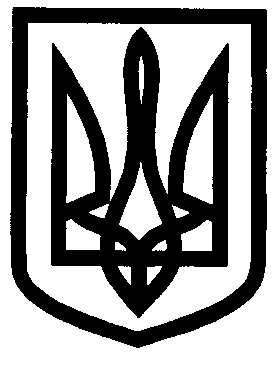 УКРАЇНАУПРАВЛІННЯ ОСВІТИІЗЮМСЬКОЇ МІСЬКОЇ РАДИХАРКІВСЬКОЇ ОБЛАСТІНАКАЗ19.11.2018 											№430 Відповідно до листа Харківського обласного відділення (філія) комітету з фізичного виховання та спорту від 09.11.2018№13-01/312 «Про проведення ІІ (зонального) етапу змагань з волейболу серед команд юнаків та дівчат закладів загальної середньої освіти та з метою організованого  проведення зонального змагань з волейболуНАКАЗУЮ:1. Провести ІІ (зональний) етап з волейболу серед команд юнаків та дівчат закладів загальної середньої освіти в спортивній залі Ізюмської загальноосвітньої школи І-ІІІ ступенів №5 Ізюмської міської ради Харківської області (юнаки 9-11 клас), спортивній залі Ізюмської гімназії №3 Ізюмської міської ради Харківської області (дівчата 9-11 клас)28.11.2018 рокуо 10.00 година2.Призначити відповідно до місця проведення змагань суддівську колегію у складі:місце проведення змагань - Ізюмська загальноосвітня школа І-ІІІ ступенів №5 Ізюмської міської ради Харківської області:головний суддя змагань - Пивовар О.М., вчитель фізичної культури  ІЗОШ І-ІІІ ступенів№12,суддя змагань - Пивовар О.М., вчитель фізичної культури  Ізюмської загальноосвітньої школи І-ІІІ ступенів №5 Ізюмської міської ради Харківської області;місце проведення змагань - Ізюмська гімназія №3 Ізюмської міської ради Харківської області:головний суддя змагань Мірошниченко І. А. вчитель фізичної культури Ізюмської загальноосвітньої школи І-ІІІ ступенів №2 Ізюмської міської ради Харківської області,суддя змагань - Вродзинський М.О.  вчитель фізичної культури  Ізюмської загальноосвітньої школи І-ІІІ ступенів №6 Ізюмської міської ради Харківської області.3. Покласти відповідальність за дотримання правил проведення змагань визначених в Регламенті та підготовку звітності на суддівську колегію.28.11.2018 року4.Головному спеціалісту управління освіти Філоновій Н.О.:4.1. Провести організаційне засідання членів суддівської колегії.26.11.2018 рокуо15.00 годині4.2. Подати звіти про підсумки проведення ІІ (зонального) етапу змагань «Спорт протягом життя» з волейболу серед команд юнаків та дівчат закладів загальної середньої освіти до Харківського обласного відділення (філія) комітету з фізичного виховання та спорту.До 28.11.2018 року5. Керівникам закладів загальної середньої освіти:5.1. Забезпечити участь працівників закладу – членів суддівської колегії в організаційному засіданні.26.11.2018 рокуо 15.00 годині5.2. Забезпечити участь працівників закладу – членів суддівської колегії в проведенні змагань.28.11.2018 року8.00 години6. Керівникам Ізюмської гімназії №3 (Ольховська Ю.В.), ІЗОШ І-ІІІ ступенів №5 (Павлюк Н.В.):6.1. Створити умови для зустрічі команд - учасниць змагань та проведення змагань (команди Борівського району, Барвінківського району, Ізюмського району, місто Ізюм).28.11.2018 року6.2.Організувати урочисте відкриття ІІ (зонального) етапу змагань з волейболу серед команд юнаків та дівчат закладів загальної середньої освіти28.11.2018 рокуо 10.00 годині6.3. Забезпечити медичний супровід ІІ (зонального) етапу змагань з волейболу.28.11.2018 рокупід час проведення змагань7. Керівникам ІЗОШ І-ІІІ ступенів 11 (Андрушок О.М.), ІЗОШ І-ІІІ ступенів №12 (Рябенко І.В.), ІЗОШ І-ІІІ ступенів 10 (Сухомлин І.Г.), ІЗОШ І-ІІІ ступенів 4 (Чернишевій С.В.): 7.1. Забезпечити участь команд – переможниць І (міського) етапу змагань з волейболу серед команд юнаків та дівчат закладів загальної середньої освіти в зональному етапі змагань з волейболу:юнаки 9-11 клас (10 учасників) – команда Ізюмської загальноосвітньої школи І-ІІІ ступенів №12 Ізюмської міської ради Харківської області та Ізюмської загальноосвітньої школи І-ІІІ ступенів №4 Ізюмської міської ради Харківської області (додаток 1)дівчата - 9-11 клас (10 учасників) – команда Ізюмської загальноосвітньої школи І-ІІІ ступенів №11 Ізюмської міської ради Харківської області та Ізюмської загальноосвітньої школи І-ІІІ ступенів №10 Ізюмської міської ради Харківської області (додаток 2)28.11.2018 року10.00 година7.2. Призначити наказом відповідальних осіб за життя та здоров’я команд –. учасниць ІІ (зонального) етапу змагань з волейболу.До 28.11.2018 року7.3. Організувати проведення відповідальними особами цільового інструктажу з безпеки життєдіяльності з учнями та зробити відповідні записи в «Журналах реєстрації інструктажів учнів з безпеки життєдіяльності».До 28.11.2018 року8.Керівникам команд ІЗОШ І-ІІІ ступенів №11, ІЗОШ І-ІІІ ступенів №12, підготувати необхідний пакет документів для участі у змаганнях.До 28.11.2018 року9. Контроль за виконанням даного наказу покласти головного спеціаліста відділу змісту та якості освіти управління освіти Філонову Н.О.Начальник управління освіти		   		О.В.БезкоровайнийФілоноваДодаток 1 до наказу управління освіти Ізюмської міської радиХарківської областівід 19.11.2018 року №430Список юнаків 9-11 класу для участі в зональному етапі змагань «Спорт протягом життя» з волейболу.Додаток 2 до наказу управління освіти Ізюмської міської радиХарківської областівід 19.11.2018 року №430Список дівчат 9-11 класу для участі в зональному етапі змагань «Спорт протягом життя» з волейболу.Про проведення ІІ (зонального) етапу змагань з волейболу серед команд юнаків та дівчат закладів загальної середньої освіти  №ПІБ учніЗаклад, класДата народженняДомашня адреса1Білоножко Станіслав СергійовичІЗОШ І – ІІІ ступенів №12, 10-А08.08.2003М. Ізюм, вул. Некрасова,78/62Дудник В’ячеслав АртемовичІЗОШ І – ІІІ ступенів №12, 10-А22.03.2003М. Ізюм, в’їзд Некрасова,13Литвиненко Артем СергійовичІЗОШ І – ІІІ ступенів №12, 10-А24.06.2003М. Ізюм, пров. Монастирського. 634Гунько Олександр ОлександровичІЗОШ І – ІІІ ступенів №12, 10-А14.01.2003М. Ізюм, вул. Київська,32/705Скуменко Дмитро ОлександровичІЗОШ І – ІІІ ступенів №12, 10-Б05.11.2002М. Ізюм, вул. Залізнична,5/26Перевозник Євгеній РомановичІЗОШ І – ІІІ ступенів №12, 10-Б04.02.2003М. Ізюм, вул. Київська,36/627Кучерявий Дмитро ІгоровичІЗОШ І – ІІІ ступенів №12, 10-А16.05.2003М. Ізюм, пров. Героїв Небесної сотні, 48Скрипник Денис ОлександровичІЗОШ І – ІІІ ступенів №12, 10-А13.08.2003М. Ізюм, вул.Кооперативна,2/109Джафаров Денис ВолодимировичІЗОШ І – ІІІ ступенів №4, 11-А24.02.2002М. Ізюм, вул. Київська, 32/4110Камєнєв Артем ВалерійовичІЗОШ І – ІІІ ступенів №4, 11-А24.10.2001М. Ізюм, вул. Залізнична,3/1№ПІБ учніЗаклад, класДата народженняДомашня адреса1Гладишева Олена СергіївнаІЗОШ І-ІІІ ступенів № 10,  11-А28.02.2002м. Ізюм,  вул. Толбухіна, 232Глазенко Юлія Вячеславівна ІЗОШ І-ІІІ ступенів № 11, 11-А05.01.2002м. Ізюм,  вул. Вавілова, 103Горькова Ляля ВолодимирівнаІЗОШ І-ІІІ ступенів № 11, 9-А10.08.2004м. Ізюм,  вул. Миротворців, 484Грінько Єлизавета ВолодимирівнаІЗОШ  І-ІІІ ступенів № 11, 9-А16.03.2004м. Ізюм,  вул. Громова, 555Дере’вянченко Вікторія СергіївнаІЗОШ І-ІІІ ступенів № 11, 11-А27.11.2001м. Ізюм,  вул. Шевченка, 3-А6Іванова Єлизавета ВалеріївнаІЗОШ  І-ІІІ ступенів № 11, 9-А23.09.2004м. Ізюм,  вул. Вавілова, 127Коловоротна Марія ОлегівнаІЗОШ І-ІІІ ступенів № 11, 9-А20.09.2003м. Ізюм,  вул. Коцюбинського, 1018Кротікова Анастасія СергіївнаІЗОШ  І-ІІІ ступенів № 11, 9-А23.02.2004м. Ізюм,  вул. Сонячна, 4-В/79Матасова Єлизавета ОлегівнаІЗОШ І-ІІІ ступенів № 10, 10-А13.10.2002м. Ізюм,  вул. Декабристів, 3010Піцакова Валерія ОлександрівнаІЗОШ І-ІІІ ступенів № 11, 9-А02.07.2004м. Ізюм,  вул. Миротворців, 3411Семенюк Анастасія ДмитрівнаІЗОШ І-ІІІ ступенів № 11, 9-А25.04.2004м. Ізюм,  вул. Громова, 1912Слабоспицька Катерина РоманівнаІЗОШ І-ІІІ ступенів № 11, 9-А22.08.2004м. Ізюм,  в’їзд  Франка, 8-В